Задание 7в класс  на 23.11.20Задание 7в класс  на 23.11.20Задание 7в класс  на 23.11.20Задание 7в класс  на 23.11.20Задание 7в класс  на 23.11.20Задание 7в класс  на 23.11.20время ПредметтемаФорма обучения (указать платформу для эл.обучения)Даты проведения занятийПримечание9:00Руссский язык (видеурок)Морфологический разбор причастияВидеоурок по теме:   Морфологический разбор причастия https://yandex.ru/video/preview?filmId=2942632072936338830&parent-reqid=1605858186241308-1526105143220262046300168-production-app-host-vla-web-yp-93&path=wizard&text=%D0%B2%D0%B8%D0%B4%D0%B5%D0%BE%D1%83%D1%80%D0%BE%D0%BA+%D0%BC%D0%BE%D1%80%D1%84%D0%BE%D0%BB%D0%BE%D0%B3%D0%B8%D1%87%D0%B5%D1%81%D0%BA%D0%B8%D0%B9+%D1%80%D0%B0%D0%B7%D0%B1%D0%BE%D1%80+%D0%BF%D1%80%D0%B8%D1%87%D0%B0%D1%81%D1%82%D0%B8%D1%8F+7+%D0%BA%D0%BB%D0%B0%D1%81%D1%81&wiz_type=vitalДз: П.25, упр.15223.11.2010:00Физика  (Zoom)Обобщающее повторение по теме "Механическое движение. Масса. Плотность вещества"Татьяна Забегалина приглашает вас на запланированную конференцию: Zoom.Тема: Обобщающее повторение по теме "Механическое движение. Масса. Плотность вещества"Время: 23 ноя 2020 10:00 AM ЕкатеринбургДомашнее задание: П. 23 повторить.Срок сдачи: на конференции.Подключиться к конференции Zoom23.11.2011:00математика (видеоурок)Тема : прямая пропорциональность и  ее график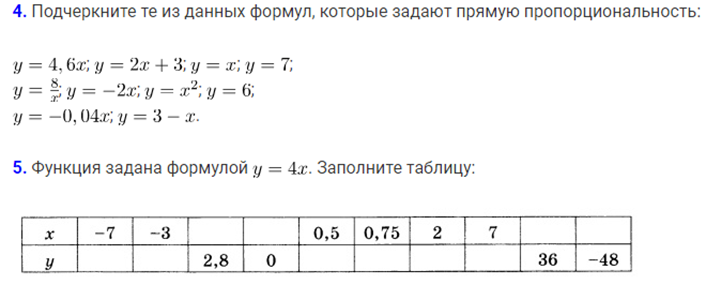 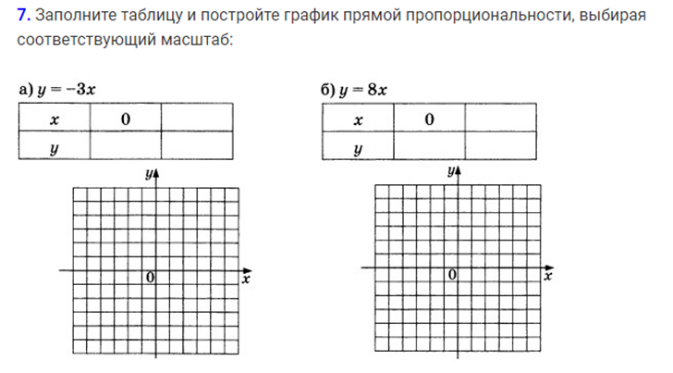 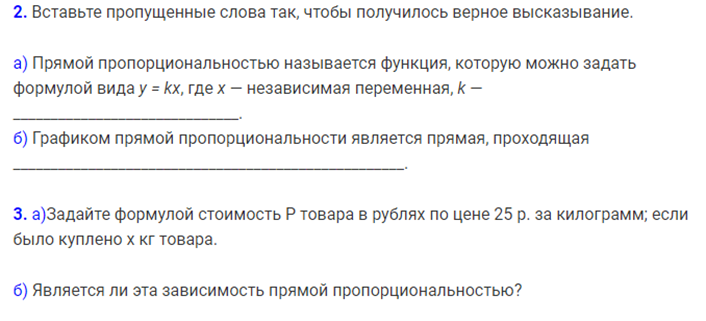 до 18:00.12:00Английский  язык (Zoom)Контрольная работа №3Natalya Varfolomeeva приглашает вас на запланированную конференцию: Zoom.Тема: 7в - Zoom Meeting Natalya VarfolomeevaВремя: 23 ноя 2020 12:00 PM ЕкатеринбургПодключиться к конференции Zoom23.11.2013:00География   (задание)Практическая работа №6: «Определение и сравнение различий в численности, плотности и динамике населения разных регионов и стран мира»Дз: Прочитать параграфы 18-19,выполнить практическую работу №6 в тетрадь.Сроки : прислать работу на эл. почту 26.11.в четверг ни позже, ни раньше, до 17:00ч